Човек ствараЧовек је у својој прoшлости најпре  користио природне материјале које је налазио у околини ( дрво, кожу, камен, рогове животиња, вуну...). Од њих је правио предмете који су задовољавали основне потребе за храном и становањем.Оснивали су насеља и свако је радио једну врсту посла најбоље што је умео. Тако су настали занати.Људи који су се бавили одређеним занатом називали су се занатлије.Током времена човек је створио и вештачке материјале (стакло, пласика, вештачка кожа...)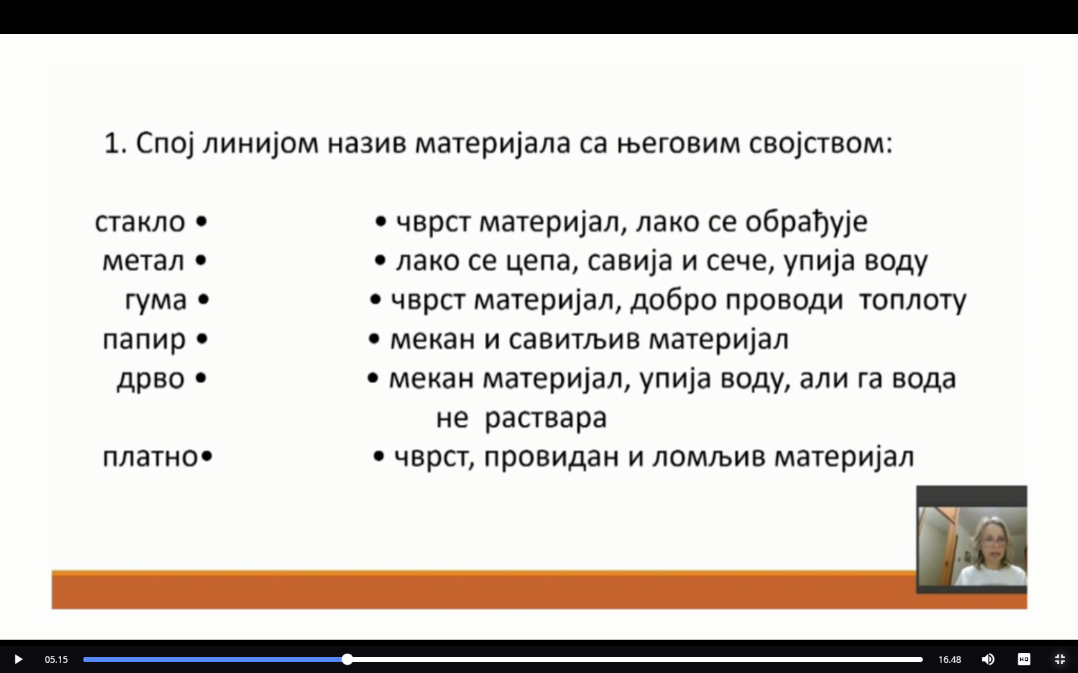 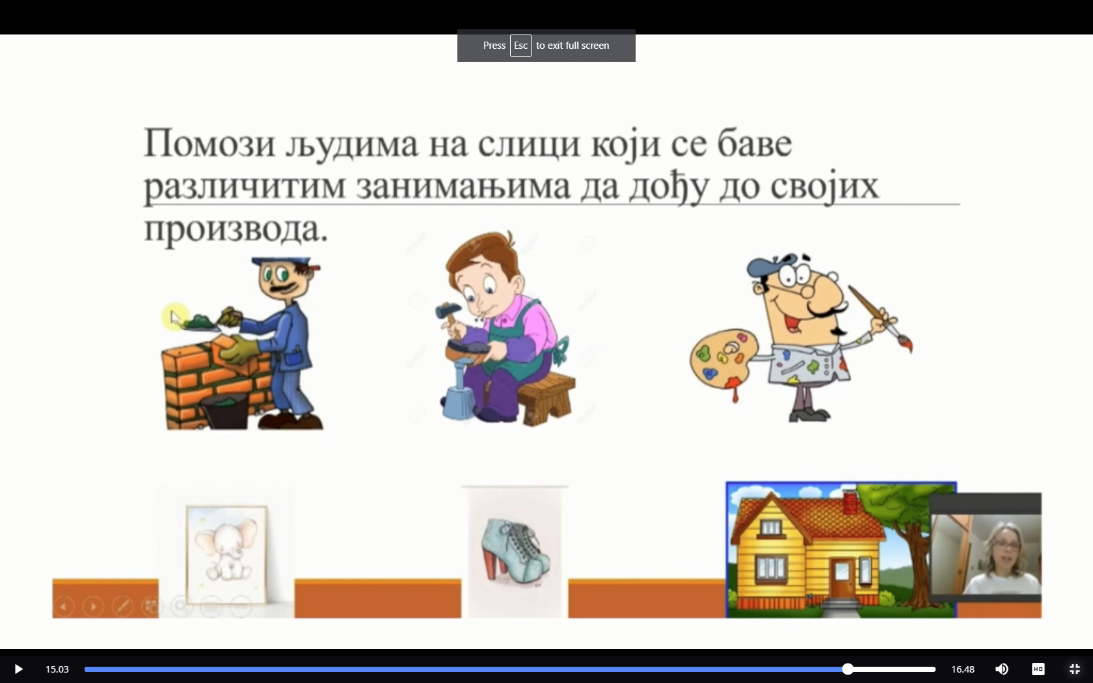 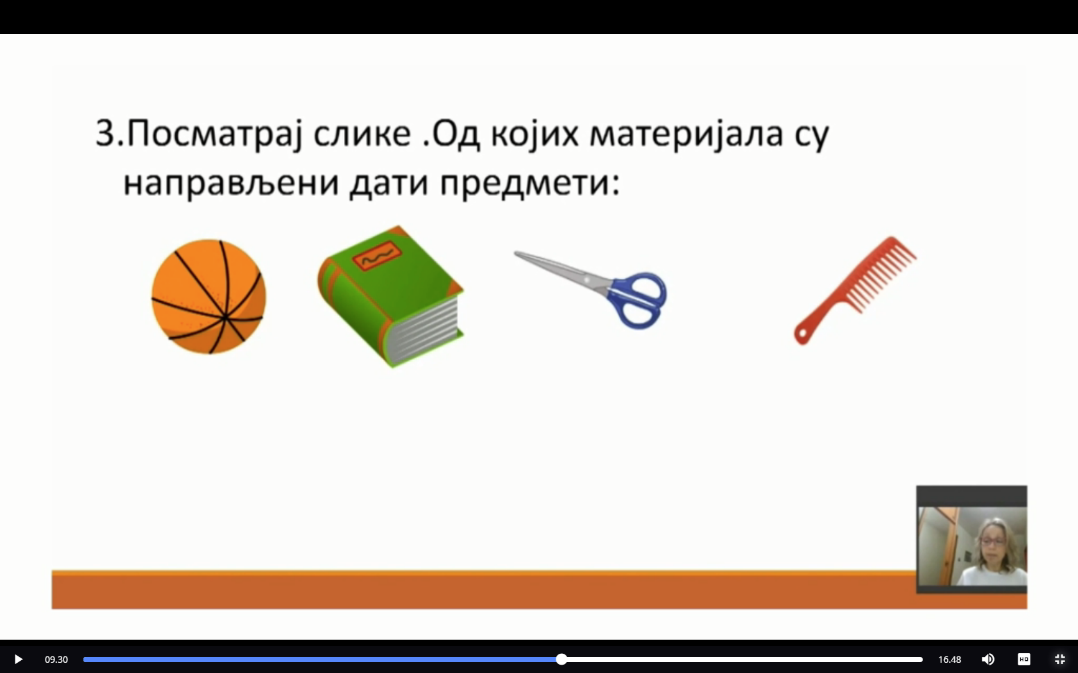 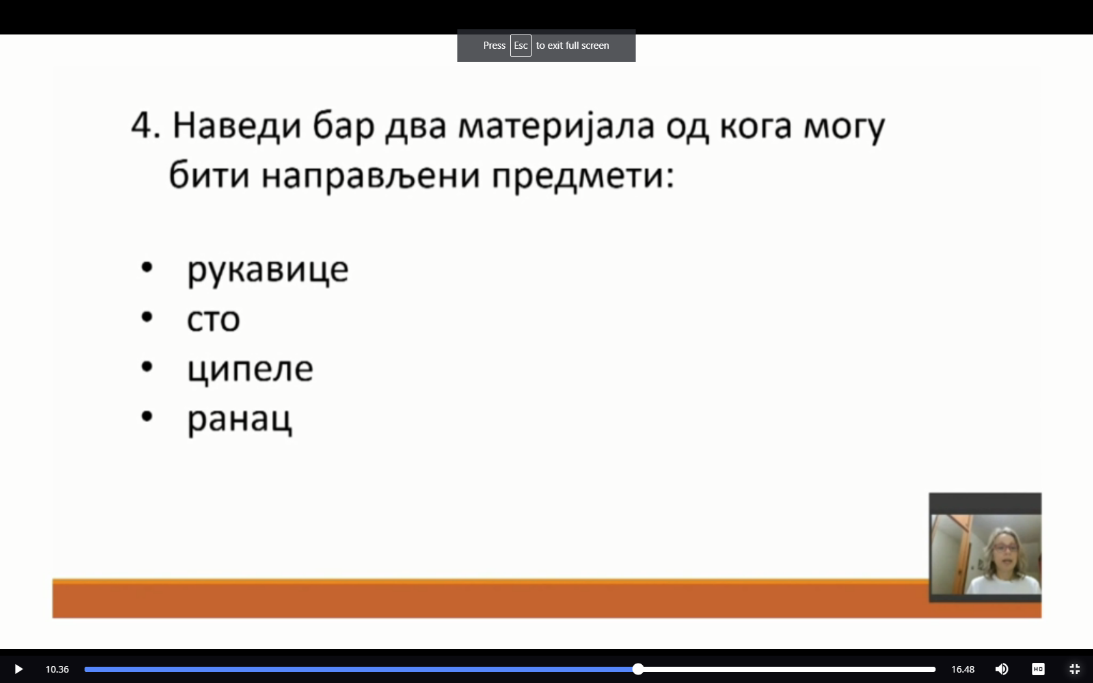 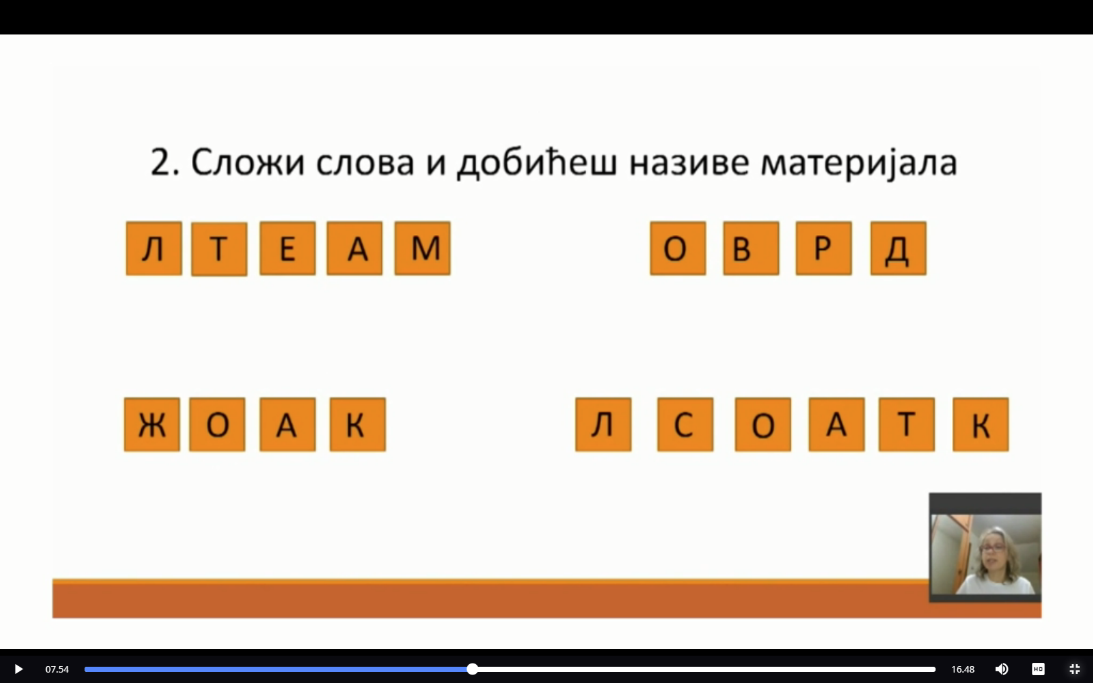 